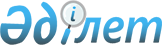 О признании утратившим силу некоторых постановлений акимата районаПостановление Бухар-Жырауского района Карагандинской области от 3 июня 2016 года № 16/17      В соответствии с Законом Республики Казахстан от 23 января 2001 года "О местном государственном управлении и самоуправлении в Республике Казахстан" акимат района ПОСТАНОВЛЯЕТ:

      1. Признать утратившим силу следующие нижеперечисленные постановления акимата района: 

      1) от 26 июля 2010 года № 19/03 "Об установлении ограничительных мероприятий по некробактериозу в поселке Г. Мустафина на станции Нуринская" (зарегистрировано в Реестре государственной регистрации нормативных правовых актов за № 8-11-98, опубликовано в районной газете "Сарыарқа" от 21 августа 2010 № 33);

      2) от 12 августа 2010 года № 21/01 "Об установлении ограничительных мероприятий по некробактериозу на территории Кызылкаинского аульного округа" (зарегистрировано в Реестре государственной регистрации нормативных правовых актов за № 8-11-99, опубликовано в районной газете "Сарыарқа" от 4 сентября 2010 № 35).

      2. Контроль за исполнением настоящего постановления возложить на исполняющую обязанности руководителя аппарата акима района Шайкенову Алию Елубаевну.


					© 2012. РГП на ПХВ «Институт законодательства и правовой информации Республики Казахстан» Министерства юстиции Республики Казахстан
				
      Аким района

Н. Кобжанов
